АДМИНИСТРАЦИЯ МУНИЦИПАЛЬНОГО ОБРАЗОВАНИЯ «НОВОДУГИНСКИЙ РАЙОН» СМОЛЕНСКОЙ ОБЛАСТИПОСТАНОВЛЕНИЕот 08.07.2022 № 108Руководствуясь статьей 179 Бюджетного кодекса Российской Федерации, Федеральным законом от 06.10.2003 № 131-ФЗ «Об общих принципах организации местного самоуправления в Российской Федерации», Уставом муниципального образования «Новодугинский район» Смоленской области (новая редакция)Администрация муниципального образования «Новодугинский район» Смоленской области  п о с т а н о в л я е т:1. Внести в муниципальную программу «Развитие образования в муниципальном образовании «Новодугинский район» Смоленской области» (далее – Программа), утвержденную постановлением Администрации муниципального образования «Новодугинский район» Смоленской области от  30.10.2020 №181 (в редакции постановления Администрации муниципального образования «Новодугинский район» Смоленской области от  29.12.2020 №226, от 19.05.2021 №92, от 20.08.2021 №132, от 07.09.2021 №141, от 30.12.2021 №206) изменение, изложив её в новой редакции согласно приложению.2. Контроль за исполнением настоящего постановления возложить на и.о. начальника отдела по образованию Администрации  муниципального образования «Новодугинский район» Смоленской области Е.Г. Ичетовкину, заместителя Главы муниципального образования «Новодугинский район» Смоленской области - управляющего делами Администрации муниципального образования «Новодугинский район» Смоленской области С.Н. Эминову.Глава муниципального образования «Новодугинский район»  Смоленской  области                                   В.В. Соколов                                                                                                                           УТВЕРЖДЕНОпостановлением Администрации                                                                                                                муниципального образования                                                                                                                     «Новодугинский район»                                                                                                                      Смоленской области«08»___07_____2022 г. № 108МУНИЦИПАЛЬНАЯ ПРОГРАММА«Развитие образования в муниципальном образовании«Новодугинский район»  Смоленской области»с. Новодугино  2022  годПАСПОРТмуниципальной программы «Развитие образования в муниципальном образовании «Новодугинский район» Смоленской области»1. Основные положения2. Показатели муниципальной программы3. Структура муниципальной программыСтруктура муниципальной программы Финансовое обеспечение муниципальной программыРаздел 1. Стратегические приоритеты в сфере реализации муниципальной программы.Деятельность муниципальной образовательной системы соответствует государственной политике в сфере образования и преследует решение задач, предусмотренных в рамках стратегических национальных приоритетов. Мероприятия направлены на достижение целей государственной программы Российской Федерации «Развитие образования»: повышение доступности, эффективности и качества образования в соответствии с реалиями настоящего и вызовами будущего, выравнивание стартовых возможностей детей дошкольного возраста за счет обеспечения и сохранения 100 процентов доступности качественного дошкольного образования, в том числе присмотра и ухода за детьми; формирование эффективной системы выявления, поддержки и развития способностей и талантов у детей и молодежи, основанной на принципах справедливости, всеобщности и направленной на самоопределение и профессиональную ориентацию всех обучающихся; развитие системы кадрового обеспечения сферы образования, позволяющей каждому педагогу повышать уровень профессионального мастерства на протяжении всей профессиональной деятельности.         Для достижения целей реализуются мероприятия по развитию инфраструктуры, ведется координация деятельности образовательных организаций по учету детей, подлежащих обучению по образовательным программам дошкольного, начального общего, основного общего и среднего общего образования и форм получения образования каждого уровня детьми, проживающими на территории муниципального образования «Новодугинский район» Смоленской области, С целью получения достоверной информации, свидетельствующей о достижении образовательных результатов (предметных, метапредметных, личностных), проводится мониторинг управления качеством образования, позволяющий осуществить переход от оценки качества образования к принятию управленческих решений на основе оценки и смещению акцентов на вопросы создания целостных систем управления качеством образования. Проводятся плановые мониторинги численности детей, получающих образовательные услуги по дошкольному образованию и (или) содержанию (присмотру и уходу), состояния очередности в организациях, реализующих образовательную программу дошкольного образования. Поставленные цели достигаются путем проведения мероприятий, направленных на обеспечение безопасности образовательного процесса, обеспечение бесперебойной работы зданий и сооружений муниципальных учреждений образования, осуществление инновационной деятельности в образовательных организациях, повышение профессионального уровня педагогов, выявление и сопровождение одаренных обучающихся, воспитание гармонично развитой и социально ответственной личности, развитие системы патриотического воспитания, организации отдыха и занятости детей и подростков, обеспечение приоритета и поддержки семейных форм устройства детей-сирот и детей, оставшихся без попечения родителей, защита прав недееспособных граждан.     Дошкольное образование. Деятельность муниципальных казенных дошкольных образовательных организаций направлена на решение следующих задач: - организация предоставления общедоступного и бесплатного дошкольного образования по образовательным программам дошкольного образования в муниципальных бюджетных дошкольных образовательных организациях; - создание условий для осуществления присмотра и ухода за детьми, содержания детей в муниципальных дошкольных образовательных организациях; - повышение качества предоставляемых образовательных услуг по дошкольному образованию за счѐт эффективного использования кадровых, материально-технических и финансовых ресурсов. Общее и дополнительное  образование.  Одним из приоритетных направлений в деятельности Новодугинского отдела по образованию является инновационное развитие учреждений образования. Новодугинский отдел по образованию  создаѐт условия для интеллектуального, творческого, физического роста и развития подрастающего поколения, реализуя План мероприятий, в который вошли различные конференции и молодѐжные форумы, конкурсы, соревнования, фестивали, концерты и многие другие мероприятия. Администрацией муниципального образования «Новодугинский район» Смоленской области в целях материальной поддержки и поощрения одаренных и талантливых детей, обучающихся в муниципальных образовательных учреждениях муниципального образования «Новодугинский район» Смоленской области, проявивших особые способности в освоении образовательных программ.  В целях совершенствования государственной политики в области воспитания подрастающего поколения с 1сентября 2021 года в образовательных учреждениях внедряется Программа воспитания. В школах Новодугинского  района реализуются различные мероприятия в рамках деятельности Российского движения школьников, содействующего формированию личности на основе присущей российскому обществу системы ценностей, созданного на основании Указа Президента в 2015 году. Это акции,  видеопоздравления, челленджи, кроссы, классные часы и многое другое. Отдел по образованию и общеобразовательные учреждения муниципального образования «Новодугинский район» Смоленской области в пределах своей компетенции участвуют в реализации комплекса мероприятий в сфере обеспечения защиты прав детей, профилактики их безнадзорности и правонарушений. Работа по профилактике безнадзорности и правонарушений среди несовершеннолетних проводится согласно плану работы, скоординированному со всеми службами системы профилактики. В рамках профилактической работы организуется вовлечение обучающихся «группы риска» в дополнительное образование: занятия в кружках, спортивных секциях, вовлечение несовершеннолетних в социально-полезные виды деятельности: участие в школьных и районных соревнованиях, гражданско-патриотических клубах, в волонтѐрской деятельности, школьных и районных мероприятиях и праздниках, акциях, флешмобах, в днях здоровья, в лагерях дневного пребывания, а также участие в акциях детско-юношеской организации РДШ. Дополнительное образование рассматривается как сфера, объективно объединяющая в единый процесс воспитание, обучение и развитие детей. Учреждение дополнительного образования работает во взаимодействии с общеобразовательными учреждениями, что способствует удовлетворению запросов детей, используя потенциал их свободного времени. В учреждениях дополнительного образования района организована деятельность кружков различной направленности.  В 2022 году продолжает работу Навигатор дополнительного образования Смоленской области, позволяющий семьям выбирать организации дополнительного образования, независимо от их территориального расположения. На этой цифровой платформе учреждения дополнительного образования предлагают родителям и детям познакомиться с образовательными программами объединений художественной, физкультурно-спортивной, туристско-краеведческой, социально-педагогической, технической и естественнонаучной направленностей. В Навигатор включено  учреждение дополнительного образования муниципального образования «Новодугинский  район» Смоленской области, которые опубликовали свыше 20 дополнительных общеобразовательных программ. В системе осуществлялся контроль участия образовательных организаций района в реализации региональных проектов. В 2020 и 2021 учебном году в соответствии с региональным проектом «Современная школа» на базе МКОУ «Новодугинская СШ и МКОУ «Днепровская СШ» Центры образования «Точка роста», которые представляют собой принципиально новое образовательное пространство, оформленное в едином фирменном стиле и оснащенное современным оборудованием.  Обучающиеся на обновленной материально-технической базе успешно осваивают предметы «ОБЖ», «Информатика», «Технология», а во внеурочное время - программы цифрового и гуманитарного профилей, предметы «Физика», «Химия», «Биология». Широко используется инфраструктура «Точек роста» и во внеурочное время. Мобильная мебель позволяет быстро организовать групповые и индивидуальные занятия по зонам. Оборудование шахматной зоны позволяет обучать шахматам во внеурочное время в рамках дополнительного образования, проводить шахматные турниры. В коворкинг зоне, предназначенной для проектной деятельности, обучающимся предоставлена возможность работать с ноутбуком, фотоаппаратом, видеокамерой, высокоскоростным интернетом. В 2 Центрах реализуется 15 программ дополнительного образования. В школах Новодугинского района реализуется региональный проект «Цифровая образовательная среда», главной целью которого является обеспечение всем школьникам права на качественное и конкурентоспособное образование, независимо от места проживания. В рамках данного проекта в 2 школы Новодугинского района поступило компьютерное оборудование, что позволило в значительной мере обновить имеющуюся учебно-материальную базу. Проводится планомерная работа с одаренными и талантливыми детьми. Организовано профильное обучение и обучение по индивидуальным учебным планам на уровне среднего общего образования. Проведены следующие мероприятия, направленные на развитие и поддержку талантов детей: муниципальный этап Всероссийской олимпиады школьников, участие победителей и призеров в региональном этапе; районные конкурсы, праздник чествования победителей муниципального этапа Всероссийской олимпиады школьников, научно-практическая конференция школьников, районный этап Всероссийского конкурса юных чтецов «Живая классика». В рамках федерального проекта «Современная школа» 21 педагог  (учителя русского языка, литературы, истории, обществознания, биологии, математики, физики и химии) общеобразовательных учреждений в  2021 году стали слушателями курсов  «Школа современного учителя» (г. Москва). В программе обучения инвариантный модуль «Государственная политика в образовании; вариативные модули: совершенствование предметных, методических компетенций учителей, формирование функциональной грамотности обучающихся (читательской, естественнонаучной, математической), а также модули по выбору слушателей: формирование финансовой грамотности обучающихся, креативное мышление и глобальные компетенции).Раздел 2. СВЕДЕНИЯ о региональных проектах СВЕДЕНИЯ о региональном проекте «Современная школа» 1. Общие положения2. Значения результатов регионального проектаРаздел 3. СВЕДЕНИЯ о ведомственном проекте     Мероприятия, связанные с реализацией ведомственных проектов в муниципальной программе отсутствуют.ПАСПОРТА комплексов процессных мероприятийПАСПОРТ комплекса процессных мероприятий «Обеспечение государственных гарантий доступности дошкольного образования»Общие положенияПоказатели реализации комплекса процессных мероприятий ПАСПОРТ комплекса процессных мероприятий«Обеспечение общедоступного бесплатного начального общего образования, основного общего, среднего общего образования» Общие положенияПоказатели реализации комплекса процессных мероприятий ПАСПОРТ комплекса процессных мероприятий «Обеспечение предоставления дополнительного образования детей»Общие положенияПоказатели реализации комплекса процессных мероприятий ПАСПОРТ комплекса процессных мероприятий «Обеспечение функционирования системы персонифицированного финансирования дополнительного образования детей»Общие положенияПоказатели реализации комплекса процессных мероприятий ПАСПОРТ комплекса процессных мероприятий«Развитие эффективных форм работы с семьями»1. Общие положенияПоказатели реализации комплекса процессных мероприятий комплекса процессных мероприятий «Совершенствование региональной системы социальной адаптации и сопровождения выпускников интернатных организаций» 1. Общие положенияПоказатели реализации комплекса процессных мероприятий ПАСПОРТ комплекса процессных мероприятий «Осуществление государственных полномочий по организации и осуществлению полномочий по опеке и попечительству» 1. Общие положенияПоказатели реализации комплекса процессных мероприятий ПАСПОРТ комплекса процессных мероприятий «Развитие системы социальной поддержки педагогических работников» Общие положенияПоказатели реализации комплекса процессных мероприятий ПАСПОРТ комплекса процессных мероприятий «Обеспечение бухгалтерского обслуживания финансово-хозяйственной деятельности учреждений образования»Общие положенияПоказатели реализации комплекса процессных мероприятий ПАСПОРТ комплекса процессных мероприятий «Обеспечение организационных условий для реализации муниципальной программы»Общие положенияПоказатели реализации комплекса процессных мероприятий ПАСПОРТ комплекса процессных мероприятий «Обеспечение развития молодежной политики и патриотическое воспитание граждан» Общие положенияПоказатели реализации комплекса процессных мероприятий ОЦЕНКАприменения мер государственного регулирования в части налоговых льгот, освобождений и иных преференций по налогам и сборам в сфере реализации  муниципальной программы«Развитие образования в муниципальном образовании «Новодугинский район» Смоленской области      Меры государственного и муниципального регулирования в части налоговых льгот, освобождений и налоговых преференций по налогам и сборам в сфере реализации муниципальной программы не предусмотреныСВЕДЕНИЯо финансировании структурных элементов   муниципальной программы «Развитие образования в муниципальном образовании «Новодугинский район» Смоленской области»Раздел 5. Сведения о финансировании структурных элементов муниципальной программы.О внесении изменения в  муниципальную программу «Развитие образования в муниципальном образовании «Новодугинский район» Смоленской области»Отп. 1 экз. – в делоИсп. ________Ю.П. Королева 2-18-67«_____»  ____________ _______Разослать:финансовому управлению;отделу по образованиюМКУ «ЦБ»Визы:Л.П. Филиппова ________________          «____»  _____________________Е.Л. Рожко           ________________	«_____»  ______________ ______Е.Г. Ичетовкина   ________________         «_____»  ______________ ______Е.С. Кислова        ________________         «_____»  ______________ ______Д.А. Романова    ________________          «_____»  ______________ ______Визы:Л.П. Филиппова ________________          «____»  _____________________Е.Л. Рожко           ________________	«_____»  ______________ ______Е.Г. Ичетовкина   ________________         «_____»  ______________ ______Е.С. Кислова        ________________         «_____»  ______________ ______Д.А. Романова    ________________          «_____»  ______________ ______Визы:Л.П. Филиппова ________________          «____»  _____________________Е.Л. Рожко           ________________	«_____»  ______________ ______Е.Г. Ичетовкина   ________________         «_____»  ______________ ______Е.С. Кислова        ________________         «_____»  ______________ ______Д.А. Романова    ________________          «_____»  ______________ ______Ответственные исполнители подпрограмм муниципальной программы Отдел по образованию Администрации муниципального образования «Новодугинский район» Смоленской области (далее отдел по образованию), Отдел по культуре и спорту Администрации муниципального образования «Новодугинский район» Смоленской области, муниципальные казенные  образовательные учреждения (далее МКОУ), муниципальные казенные дошкольные учреждения (далее МКДОУ), муниципальное бюджетное  учреждение дополнительного образования детей «Новодугинский дом детского творчества» (далее МБУ ДО)Период реализацииЭтап I:  2020-2021Этап II: 2022,  2023,  2024  г.Цели муниципальной программыОбеспечение высокого качества образования в соответствии с меняющимися запросами населения, перспективными задачами развития муниципального районаНаправления 1. Обеспечение государственных гарантий доступности дошкольного образования;2. Обеспечение общедоступного бесплатного начального общего образования, основного общего, среднего общего образования;3. Обеспечение предоставления дополнительного образования детей;4. Обеспечение функционирования системы персонифицированного финансирования дополнительного образования детей;5.Развитие эффективных форм работы с семьями;6. Совершенствование региональной системы социальной адаптации и сопровождения выпускников интернатных организаций;7. Осуществление государственных полномочий по организации и осуществлению полномочий по опеке и попечительству;8. Развитие системы социальной поддержки педагогических работников;9. Обеспечение бухгалтерского обслуживания финансово-хозяйственной деятельности учреждений образования;10. Обеспечение организационных условий для реализации муниципальной программы; 11. Обеспечение развития молодежной политики и патриотическое воспитание граждан; Региональные проекты, реализуемые в рамках муниципальной программы«Современная школа»Объемы финансового обеспечения за весь период реализации Объем финансирования 1 этап-Общий объем финансирования составляет      407133,2 тыс.   рублей, из них:средства федерального бюджета –   14202,0 тыс. руб.средства областного бюджета –   257595,2 тыс. руб.;средства бюджета муниципального образования 135336,0 тыс. руб.средства внебюджетных источников –  2020 год  – всего 198338,2  тыс.руб., из них:средства федерального бюджета –   3945,5 тыс. руб.средства областного бюджета –   130260,6 тыс. руб.;средства бюджета муниципального образования 64132,1 тыс. руб.средства внебюджетных источников –  2021 год  – всего  208795,0 тыс. руб. из них:средства федерального бюджета – 10256,5 тыс. руб.средства областного бюджета -127334,6 тыс. руб.средства бюджета муниципального образования   71203,9 тыс .  рублей;средства внебюджетных источников  Объем финансирования 2 этап-Общий объем финансирования составляет    593076,0 тыс. руб., из них:средства федерального бюджета –   30365,5 тыс. руб.средства областного бюджета –   428687,4 тыс. руб.;средства бюджета муниципального образования 134023,1 тыс. руб.средства внебюджетных источников –  2022 год  – всего 226482,5  тыс.руб., из них:средства федерального бюджета –   11973,6 тыс. руб.средства областного бюджета –   139268,4 тыс. руб.;средства бюджета муниципального образования 75240,5 тыс. рубсредства внебюджетных источников –  2023 год  – всего  177897,10 тыс. руб. из них:средства федерального бюджета – 9199,9 тыс. руб.средства областного бюджета -139290,50 тыс. руб.средства бюджета муниципального образования   29406,7 тыс    рублей;средства внебюджетных источников  2024 год  – всего       188696,20 тыс. руб, из них:средства федерального бюджета –       9192,0 тыс. руб.;средства областного бюджета –       150128,5 тыс. руб.;средства бюджета муниципального образования        29375,7 тыс. руб.;средства внебюджетных источников –    № п/пНаименование показателя,единица измеренияБазовое значение показателя (в году, предшествующем очередному финансовому году)Планируемое значение показателей (на очередной финансовый год и плановый период)Планируемое значение показателей (на очередной финансовый год и плановый период)Планируемое значение показателей (на очередной финансовый год и плановый период)№ п/пНаименование показателя,единица измеренияБазовое значение показателя (в году, предшествующем очередному финансовому году)2022 год2023 год2024 год1.Численность обучающихся общеобразовательных организации, осваивающих два и более учебных предмета из числа предметных областей «Естественнонаучны е предметы», «Естественные науки», «Математика и информатика», «Обществознание естествознание», «Технология», «ОБЖ», «Шахматы» и (или) курсы внеурочной деятельности общеинтеллектуальн ой направленности с использованием средств обучения и воспитания Центра «Точка роста»(человек)3253754054252.Доля педагогических работников Центра «Точка роста», прошедших обучение по программам из реестра программ повышения квалификации федерального оператора(процент)1001001001003.Охват детей в возрасте от 1 до 7 лет программами дошкольного образования(процент)40,540,540,540,54.Удельный вес детей в возрасте от 5 до 18 лет, охваченных программами дополнительного образования от общего числа детей в возрасте от 5 до 18 лет (процент)909090905.Удельный вес обучающихся муниципальных  общеобразовательных организаций, которым предоставлена возможность обучаться в соответствии с современными требованиями, в общей численности учащихся удельный вес обучающихся муниципальных  общеобразовательных организаций, которым предоставлена возможность обучаться в соответствии с современными требованиями, в общей численности учащихся(процент)90901001006.Удельный вес педагогических работников, получателей выплат за классное руководство, от общего числа педагогических работников, имеющих право на получение выплат за классное руководство(процент)1001001001007.Наличие проведенных работ по текущему ремонту помещений  МБУ ДО «Новодугинский дом детского творчества» и пополнение материально-технической базы учреждений дополнительного образованияДаДаДаДа8.Удельный вес детей – сирот и детей, оставшихся без попечения родителей, проживающих в семьях граждан, от общего числа детей – сирот и детей, оставшихся без попечения родителей, на территории муниципального образования «Новодугинский район»(процент)808183859.Удельный вес детей – сирот и детей, оставшихся без попечения родителей, охваченных различными формами семейного устройства(процент)9899999910.Численность детей – сирот и детей, оставшихся без попечения родителей, лиц из числа детей – сирот и детей, оставшихся без попечения родителей, обеспеченных жильем(количество)455511.Увеличение количества замещающих семей, как обеспечение социальной защищенности детей – сирот и детей, оставшихся без попечения родителей(количество)3028293012.Наличие системы информирования населения муниципального образования «Новодугинский район Смоленской области о реализации  мероприятий в сфере опеки и попечительстваДаДаДаДа13Удельный вес педагогических работников, которым предоставляются  меры социальной поддержки по предоставлению компенсаций расходов на оплату жилых помещений, отопления и освещения(процент)10010010010014.Наличие качественного бухгалтерского обслуживания  финансово-хозяйственной  деятельности  учреждений образования  муниципального образования «Новодугинский район»  Смоленской областиДаДаДаДа15.Финансовое обеспечение администратора муниципальной программы(Да/нет)ДаДаДаДа16.Количество молодежи района, вовлеченной в мероприятия по реализации молодежной политики(человек)14015016017017.Количество молодежи,  принявшее участие  в мероприятиях по вопросам  профилактики наркомании, курения, алкоголизма и противодействия экстремизму в молодежной среде(человек)70809010018.Количество  общественных молодежных организаций(количество)444419.Количество учащихся района – участников общественных объединений(человек)42543545046020.Количество  молодежи района, зарегистрированной  в качестве волонтеров(человек)12013014015021.Количество  молодых граждан района, привлеченных к участию в мероприятиях патриотической направленности(количество)959710010522.Количество молодежи, занимающейся  добровольческой деятельностью(количество)12013013514023Количество публикаций патриотической  направленности в средствах массовой информации37424853№
п/пЗадача структурного элементаЗадача структурного элементаКраткое описание ожидаемых эффектов от реализации задачи структурного элементаКраткое описание ожидаемых эффектов от реализации задачи структурного элементаСвязь с показателями*122334 1. Региональный проект «Современная школа» 1. Региональный проект «Современная школа» 1. Региональный проект «Современная школа» 1. Региональный проект «Современная школа» 1. Региональный проект «Современная школа» 1. Региональный проект «Современная школа»Отдел по образованию Администрации муниципального образования «Новодугинский район» Смоленской областиОтдел по образованию Администрации муниципального образования «Новодугинский район» Смоленской областиОтдел по образованию Администрации муниципального образования «Новодугинский район» Смоленской областиСрок реализации: 2022-2024 гг.Срок реализации: 2022-2024 гг.1.1.Созданы центры образования «Точка роста» в образовательных учрежденияхСозданы центры образования «Точка роста» в образовательных учрежденияхОбновлены материально-технические базы для реализации основных и дополнительных программ цифрового, естественно-научного и гуманитарного профилей. Развивается творческая и проектная деятельность, шахматного образованияОбновлены материально-технические базы для реализации основных и дополнительных программ цифрового, естественно-научного и гуманитарного профилей. Развивается творческая и проектная деятельность, шахматного образованияЧисленность обучающихся общеобразовательной организации, осваивающих два и более учебных предмета из числа предметных областей «Естественнонаучные предметы», «Естественные науки», «Математика и информатика» «Обществознание естествознание», «Технология и (или) курсы внеурочной деятельности общеинтеллектуальной направленности с использованием средств обучения и воспитания Центра «Точка роста»2.    Ведомственный проект  в муниципальной программе не реализуется2.    Ведомственный проект  в муниципальной программе не реализуется2.    Ведомственный проект  в муниципальной программе не реализуется2.    Ведомственный проект  в муниципальной программе не реализуется2.    Ведомственный проект  в муниципальной программе не реализуется2.    Ведомственный проект  в муниципальной программе не реализуется3. Комплекс процессных мероприятий «Обеспечение государственных гарантий доступности дошкольного образования»3. Комплекс процессных мероприятий «Обеспечение государственных гарантий доступности дошкольного образования»3. Комплекс процессных мероприятий «Обеспечение государственных гарантий доступности дошкольного образования»3. Комплекс процессных мероприятий «Обеспечение государственных гарантий доступности дошкольного образования»3. Комплекс процессных мероприятий «Обеспечение государственных гарантий доступности дошкольного образования»3. Комплекс процессных мероприятий «Обеспечение государственных гарантий доступности дошкольного образования»Отдел по образованию Администрации муниципального образования «Новодугинский район» Смоленской областиОтдел по образованию Администрации муниципального образования «Новодугинский район» Смоленской областиОтдел по образованию Администрации муниципального образования «Новодугинский район» Смоленской областиОтдел по образованию Администрации муниципального образования «Новодугинский район» Смоленской областиОтдел по образованию Администрации муниципального образования «Новодугинский район» Смоленской областиОтдел по образованию Администрации муниципального образования «Новодугинский район» Смоленской области3.1.Обеспечение доступности и качества дошкольного образования в муниципальном образовании «Новодугинский район» Смоленской областиОбеспечение доступности и качества дошкольного образования в муниципальном образовании «Новодугинский район» Смоленской областиСоздание оптимальных условия для осуществления образовательной деятельности, обеспечивающие высокое качество предоставления образовательных услуг для всех участников образовательного процессаСоздание оптимальных условия для осуществления образовательной деятельности, обеспечивающие высокое качество предоставления образовательных услуг для всех участников образовательного процессаОхват детей в возрасте от 1до 7 лет программами дошкольного образования4. Комплекс процессных мероприятий «Обеспечение общедоступного бесплатного начального общего образования, основного общего, среднего общего образования»4. Комплекс процессных мероприятий «Обеспечение общедоступного бесплатного начального общего образования, основного общего, среднего общего образования»4. Комплекс процессных мероприятий «Обеспечение общедоступного бесплатного начального общего образования, основного общего, среднего общего образования»4. Комплекс процессных мероприятий «Обеспечение общедоступного бесплатного начального общего образования, основного общего, среднего общего образования»4. Комплекс процессных мероприятий «Обеспечение общедоступного бесплатного начального общего образования, основного общего, среднего общего образования»4. Комплекс процессных мероприятий «Обеспечение общедоступного бесплатного начального общего образования, основного общего, среднего общего образования»Отдел по образованию Администрации муниципального образования «Новодугинский район» Смоленской областиОтдел по образованию Администрации муниципального образования «Новодугинский район» Смоленской областиОтдел по образованию Администрации муниципального образования «Новодугинский район» Смоленской областиОтдел по образованию Администрации муниципального образования «Новодугинский район» Смоленской областиОтдел по образованию Администрации муниципального образования «Новодугинский район» Смоленской областиОтдел по образованию Администрации муниципального образования «Новодугинский район» Смоленской области4.1.Обеспечение доступности качественного общего образования, отвечающего современным требованиям государственной политики в области образованияОбеспечение доступности качественного общего образования, отвечающего современным требованиям государственной политики в области образованияСоздание оптимальные условия для осуществления образовательной деятельности, обеспечивающих высокое качество предоставления образовательных услуг для всех участников образовательных отношенийСоздание оптимальные условия для осуществления образовательной деятельности, обеспечивающих высокое качество предоставления образовательных услуг для всех участников образовательных отношенийДоля населения района в возрасте от 7 до 18 лет, охваченных общим образованием5. Комплекс процессных мероприятий «Обеспечение предоставления дополнительного образования детей»5. Комплекс процессных мероприятий «Обеспечение предоставления дополнительного образования детей»5. Комплекс процессных мероприятий «Обеспечение предоставления дополнительного образования детей»5. Комплекс процессных мероприятий «Обеспечение предоставления дополнительного образования детей»5. Комплекс процессных мероприятий «Обеспечение предоставления дополнительного образования детей»5. Комплекс процессных мероприятий «Обеспечение предоставления дополнительного образования детей»Отдел по образованию Администрации муниципального образования «Новодугинский район» Смоленской областиОтдел по образованию Администрации муниципального образования «Новодугинский район» Смоленской областиОтдел по образованию Администрации муниципального образования «Новодугинский район» Смоленской областиОтдел по образованию Администрации муниципального образования «Новодугинский район» Смоленской областиОтдел по образованию Администрации муниципального образования «Новодугинский район» Смоленской областиОтдел по образованию Администрации муниципального образования «Новодугинский район» Смоленской области5.1.Обеспечение повышения качества и доступности дополнительного образования детей на территории муниципального образования «Новодугинский район» Смоленской области, в том числе через обеспечение функционирования модели персонифицированного финансирования дополнительного образования детей.Обеспечение повышения качества и доступности дополнительного образования детей на территории муниципального образования «Новодугинский район» Смоленской области, в том числе через обеспечение функционирования модели персонифицированного финансирования дополнительного образования детей.Увеличение количества детей, проживающих на территории муниципального образования, занимающихся по программам дополнительного образования, в том числе в рамках реализации модели персонифицированного финансирования дополнительного образования детейУвеличение количества детей, проживающих на территории муниципального образования, занимающихся по программам дополнительного образования, в том числе в рамках реализации модели персонифицированного финансирования дополнительного образования детейУдельный вес детей в возрасте от 5 до 18 лет, охваченных программами дополнительного образования от общего числа детей в возрасте от 5 до 18 лет.6. Комплекс процессных мероприятий «Обеспечение функционирования системы персонифицированного финансирования дополнительного образования детей»6. Комплекс процессных мероприятий «Обеспечение функционирования системы персонифицированного финансирования дополнительного образования детей»6. Комплекс процессных мероприятий «Обеспечение функционирования системы персонифицированного финансирования дополнительного образования детей»6. Комплекс процессных мероприятий «Обеспечение функционирования системы персонифицированного финансирования дополнительного образования детей»6. Комплекс процессных мероприятий «Обеспечение функционирования системы персонифицированного финансирования дополнительного образования детей»6. Комплекс процессных мероприятий «Обеспечение функционирования системы персонифицированного финансирования дополнительного образования детей»Отдел по образованию Администрации муниципального образования «Новодугинский район» Смоленской областиОтдел по образованию Администрации муниципального образования «Новодугинский район» Смоленской областиОтдел по образованию Администрации муниципального образования «Новодугинский район» Смоленской областиОтдел по образованию Администрации муниципального образования «Новодугинский район» Смоленской областиОтдел по образованию Администрации муниципального образования «Новодугинский район» Смоленской областиОтдел по образованию Администрации муниципального образования «Новодугинский район» Смоленской области6.1.Обеспечение функционирования системы персонифицированного финансирование дополнительного образованияУвеличение количества детей, проживающих на территории муниципального образования, вовлеченных в систему персонифицированного финансированияУвеличение количества детей, проживающих на территории муниципального образования, вовлеченных в систему персонифицированного финансированияУвеличение количества детей, проживающих на территории муниципального образования, вовлеченных в систему персонифицированного финансированияУдельный вес детей  возрасте от 5 до 18 лет, охваченных дополнительным образованием и системой персонифицированного финансирования7. Комплекс процессных мероприятий «Развитие эффективных форм работы с семьями»7. Комплекс процессных мероприятий «Развитие эффективных форм работы с семьями»7. Комплекс процессных мероприятий «Развитие эффективных форм работы с семьями»7. Комплекс процессных мероприятий «Развитие эффективных форм работы с семьями»7. Комплекс процессных мероприятий «Развитие эффективных форм работы с семьями»7. Комплекс процессных мероприятий «Развитие эффективных форм работы с семьями»Отдел по образованию Администрации муниципального образования «Новодугинский район» Смоленской областиОтдел по образованию Администрации муниципального образования «Новодугинский район» Смоленской областиОтдел по образованию Администрации муниципального образования «Новодугинский район» Смоленской областиОтдел по образованию Администрации муниципального образования «Новодугинский район» Смоленской областиОтдел по образованию Администрации муниципального образования «Новодугинский район» Смоленской областиОтдел по образованию Администрации муниципального образования «Новодугинский район» Смоленской области7.1.Обеспечение раннего выявления детского неблагополучия, профилактика социального сиротства, обеспечение приоритета и поддержка семейных форм устройства детей-сирот и детей, оставшихся без попеченияОбеспечение раннего выявления детского неблагополучия, профилактика социального сиротства, обеспечение приоритета и поддержка семейных форм устройства детей-сирот и детей, оставшихся без попеченияОказание комплексной помощи семьям и детям, оказавшимся в трудной жизненной ситуации.Оказание комплексной помощи семьям и детям, оказавшимся в трудной жизненной ситуации.Доля детей-сирот и детей, оставшихся без попечения родителей, находящихся на воспитании в приемных семьях, усыновленных (удочеренных), либо переданных под опеку в общей численности детей-сирот и детей, оставшихся без попечения родителей8. Комплекс процессных мероприятий  «Совершенствование региональной системы социальной адаптации и сопровождения выпускников интернатных организаций»8. Комплекс процессных мероприятий  «Совершенствование региональной системы социальной адаптации и сопровождения выпускников интернатных организаций»8. Комплекс процессных мероприятий  «Совершенствование региональной системы социальной адаптации и сопровождения выпускников интернатных организаций»8. Комплекс процессных мероприятий  «Совершенствование региональной системы социальной адаптации и сопровождения выпускников интернатных организаций»8. Комплекс процессных мероприятий  «Совершенствование региональной системы социальной адаптации и сопровождения выпускников интернатных организаций»8. Комплекс процессных мероприятий  «Совершенствование региональной системы социальной адаптации и сопровождения выпускников интернатных организаций»Отдел по образованию Администрации муниципального образования «Новодугинский район» Смоленской областиОтдел по образованию Администрации муниципального образования «Новодугинский район» Смоленской областиОтдел по образованию Администрации муниципального образования «Новодугинский район» Смоленской областиОтдел по образованию Администрации муниципального образования «Новодугинский район» Смоленской областиОтдел по образованию Администрации муниципального образования «Новодугинский район» Смоленской областиОтдел по образованию Администрации муниципального образования «Новодугинский район» Смоленской области8.1. Обеспечение  в максимально возможной  мере устройства детей-сирот и детей, оставшихся без попечения родителей в  учреждения для прохождения дальнейшего обученияОбеспечение  в максимально возможной  мере устройства детей-сирот и детей, оставшихся без попечения родителей в  учреждения для прохождения дальнейшего обученияОказание посильной помощи в устройстве детей-сирот и детей, оставшихся без попечения родителей в  учреждения для прохождения дальнейшего обученияОказание посильной помощи в устройстве детей-сирот и детей, оставшихся без попечения родителей в  учреждения для прохождения дальнейшего обученияДоля детей-сирот и детей, оставшихся без попечения родителей обучающихся  в  учреждениях 9. Комплекс процессных мероприятий « Осуществление государственных полномочий по организации и осуществлению полномочий по опеке и попечительств»9. Комплекс процессных мероприятий « Осуществление государственных полномочий по организации и осуществлению полномочий по опеке и попечительств»9. Комплекс процессных мероприятий « Осуществление государственных полномочий по организации и осуществлению полномочий по опеке и попечительств»9. Комплекс процессных мероприятий « Осуществление государственных полномочий по организации и осуществлению полномочий по опеке и попечительств»9. Комплекс процессных мероприятий « Осуществление государственных полномочий по организации и осуществлению полномочий по опеке и попечительств»9. Комплекс процессных мероприятий « Осуществление государственных полномочий по организации и осуществлению полномочий по опеке и попечительств»Отдел по образованию Администрации муниципального образования «Новодугинский район» Смоленской областиОтдел по образованию Администрации муниципального образования «Новодугинский район» Смоленской областиОтдел по образованию Администрации муниципального образования «Новодугинский район» Смоленской областиОтдел по образованию Администрации муниципального образования «Новодугинский район» Смоленской областиОтдел по образованию Администрации муниципального образования «Новодугинский район» Смоленской областиОтдел по образованию Администрации муниципального образования «Новодугинский район» Смоленской области9.1.Осуществление государственных полномочий по выплатам денежных средств приемным родителям (или на содержание ребенка)Осуществление государственных полномочий по выплатам денежных средств приемным родителям (или на содержание ребенка)Оказание 100% выплаты заявителямОказание 100% выплаты заявителямУдельный вес детей-сирот9.2.Обеспечение детей-сирот и детей, оставшихся без попечения родителей, лиц из числа детей сирот жилыми помещениями по договорам социального наймаОбеспечение детей-сирот и детей, оставшихся без попечения родителей, лиц из числа детей сирот жилыми помещениями по договорам социального наймаПредоставление детям-сиротам и детям, оставшихся без попечения родителей, лицам из числа детей сирот жилыми помещениями по договорам социального наймаПредоставление детям-сиротам и детям, оставшихся без попечения родителей, лицам из числа детей сирот жилыми помещениями по договорам социального наймаУдельный вес детей-сирот, обеспеченных жильем9. Комплекс процессных мероприятий «Развитие системы социальной поддержки педагогических работников»9. Комплекс процессных мероприятий «Развитие системы социальной поддержки педагогических работников»9. Комплекс процессных мероприятий «Развитие системы социальной поддержки педагогических работников»9. Комплекс процессных мероприятий «Развитие системы социальной поддержки педагогических работников»9. Комплекс процессных мероприятий «Развитие системы социальной поддержки педагогических работников»9. Комплекс процессных мероприятий «Развитие системы социальной поддержки педагогических работников»Отдел по образованию Администрации муниципального образования «Новодугинский район» Смоленской областиОтдел по образованию Администрации муниципального образования «Новодугинский район» Смоленской областиОтдел по образованию Администрации муниципального образования «Новодугинский район» Смоленской областиОтдел по образованию Администрации муниципального образования «Новодугинский район» Смоленской областиОтдел по образованию Администрации муниципального образования «Новодугинский район» Смоленской областиОтдел по образованию Администрации муниципального образования «Новодугинский район» Смоленской области9.1.Обеспечение развития профессионального педагогического мастерства и системы социальной поддержки педагогических работниковОбеспечение развития профессионального педагогического мастерства и системы социальной поддержки педагогических работниковФормирование системы работы с педагогическими кадрами образовательных учреждений, направленной на повышение уровня профессионального мастерстваФормирование системы работы с педагогическими кадрами образовательных учреждений, направленной на повышение уровня профессионального мастерстваДоля педагогических работников муниципальных образовательных учреждений муниципального образования «Новодугинский район» Смоленской области, повысивших уровень квалификации через систему курсовой переподготовки (не менее 10% от общего числа педагогов ежегодно)10. Комплекс процессных мероприятий «Обеспечение бухгалтерского обслуживания финансово-хозяйственной деятельности учреждений образования»10. Комплекс процессных мероприятий «Обеспечение бухгалтерского обслуживания финансово-хозяйственной деятельности учреждений образования»10. Комплекс процессных мероприятий «Обеспечение бухгалтерского обслуживания финансово-хозяйственной деятельности учреждений образования»10. Комплекс процессных мероприятий «Обеспечение бухгалтерского обслуживания финансово-хозяйственной деятельности учреждений образования»10. Комплекс процессных мероприятий «Обеспечение бухгалтерского обслуживания финансово-хозяйственной деятельности учреждений образования»10. Комплекс процессных мероприятий «Обеспечение бухгалтерского обслуживания финансово-хозяйственной деятельности учреждений образования»Отдел по образованию Администрации муниципального образования «Новодугинский район» Смоленской областиОтдел по образованию Администрации муниципального образования «Новодугинский район» Смоленской областиОтдел по образованию Администрации муниципального образования «Новодугинский район» Смоленской областиОтдел по образованию Администрации муниципального образования «Новодугинский район» Смоленской областиОтдел по образованию Администрации муниципального образования «Новодугинский район» Смоленской областиОтдел по образованию Администрации муниципального образования «Новодугинский район» Смоленской области10.1.Обеспечение качественного бухгалтерского  обслуживания  учреждений образованияОбеспечение качественного бухгалтерского  обслуживания  учреждений образованияНаличие качественного бухгалтерского обслуживания финансово-хозяйственной деятельности учреждений образования муниципального образования «Новодугинский район» Смоленской областиНаличие качественного бухгалтерского обслуживания финансово-хозяйственной деятельности учреждений образования муниципального образования «Новодугинский район» Смоленской области-11. Комплекс процессных мероприятий «Обеспечение организационных условий для реализации муниципальной программы11. Комплекс процессных мероприятий «Обеспечение организационных условий для реализации муниципальной программы11. Комплекс процессных мероприятий «Обеспечение организационных условий для реализации муниципальной программы11. Комплекс процессных мероприятий «Обеспечение организационных условий для реализации муниципальной программы11. Комплекс процессных мероприятий «Обеспечение организационных условий для реализации муниципальной программы11. Комплекс процессных мероприятий «Обеспечение организационных условий для реализации муниципальной программыОтдел по образованию Администрации муниципального образования «Новодугинский район» Смоленской областиОтдел по образованию Администрации муниципального образования «Новодугинский район» Смоленской областиОтдел по образованию Администрации муниципального образования «Новодугинский район» Смоленской областиОтдел по образованию Администрации муниципального образования «Новодугинский район» Смоленской областиОтдел по образованию Администрации муниципального образования «Новодугинский район» Смоленской областиОтдел по образованию Администрации муниципального образования «Новодугинский район» Смоленской области11.1.Обеспечение организационных, информационных, научно-методических условий для реализации муниципальной программы «Развитие образования в муниципальном образовании «Новодугинский район» Смоленской области»Обеспечение организационных, информационных, научно-методических условий для реализации муниципальной программы «Развитие образования в муниципальном образовании «Новодугинский район» Смоленской области»Обеспечены функции муниципального управления в области образования посредством реализации мероприятий муниципальной программы «Развитие образования в муниципальном образовании «Новодугинский район» Смоленской областиОбеспечены функции муниципального управления в области образования посредством реализации мероприятий муниципальной программы «Развитие образования в муниципальном образовании «Новодугинский район» Смоленской области-12. Комплекс процессных мероприятий «Обеспечение развития молодежной политики и патриотическое воспитание граждан" 12. Комплекс процессных мероприятий «Обеспечение развития молодежной политики и патриотическое воспитание граждан" 12. Комплекс процессных мероприятий «Обеспечение развития молодежной политики и патриотическое воспитание граждан" 12. Комплекс процессных мероприятий «Обеспечение развития молодежной политики и патриотическое воспитание граждан" 12. Комплекс процессных мероприятий «Обеспечение развития молодежной политики и патриотическое воспитание граждан" 12. Комплекс процессных мероприятий «Обеспечение развития молодежной политики и патриотическое воспитание граждан" Отдел по образованию Администрации муниципального образования «Новодугинский район» Смоленской областиОтдел по образованию Администрации муниципального образования «Новодугинский район» Смоленской областиОтдел по образованию Администрации муниципального образования «Новодугинский район» Смоленской областиОтдел по образованию Администрации муниципального образования «Новодугинский район» Смоленской областиОтдел по образованию Администрации муниципального образования «Новодугинский район» Смоленской областиОтдел по образованию Администрации муниципального образования «Новодугинский район» Смоленской области10.1.Создание условий для привлечения молодежи в общественную жизнь района муниципального образования «Новодугинский район» Смоленской области;совершенствование деятельности по самоорганизации молодежи в целях выявления молодежных лидеровСоздание условий для привлечения молодежи в общественную жизнь района муниципального образования «Новодугинский район» Смоленской области;совершенствование деятельности по самоорганизации молодежи в целях выявления молодежных лидеровУвеличение количества молодежи, вовлеченной в общественную жизнь районаУвеличение количества молодежи, вовлеченной в общественную жизнь района11. Отдельные мероприятия11. Отдельные мероприятия11. Отдельные мероприятия11. Отдельные мероприятия11. Отдельные мероприятия11. Отдельные мероприятияВ данной муниципальной программе отдельные мероприятия не реализуютсяВ данной муниципальной программе отдельные мероприятия не реализуютсяВ данной муниципальной программе отдельные мероприятия не реализуютсяВ данной муниципальной программе отдельные мероприятия не реализуютсяВ данной муниципальной программе отдельные мероприятия не реализуютсяВ данной муниципальной программе отдельные мероприятия не реализуютсяИсточник финансового обеспеченияОбъем финансового обеспечения по годам реализации (тыс. рублей)Объем финансового обеспечения по годам реализации (тыс. рублей)Объем финансового обеспечения по годам реализации (тыс. рублей)Объем финансового обеспечения по годам реализации (тыс. рублей)Источник финансового обеспечениявсего20222023202412345В целом по  муниципальной программе,в том числе:593076,0226482,5177897,3188696,2федеральный бюджет30365,511973,69199,99192,0областной бюджет428687,4139268,4139290,5150128,5местные бюджеты134023,175240,529406,929375,7внебюджетные средстваОтветственное структурное подразделение за реализацию регионального проектаОтдел по образованию администрации муниципального образования «Новодугинский район» Смоленской области Связь с муниципальной программой Муниципальная программа  «Развитие образования в муниципальном образовании «Новодугинский район» Смоленской области»№ п/пНаименование результатаЕдиница измеренияБазовое значение результата (к очередному финансовому году)Планируемое значение результата на очередной финансовый год и плановый периодПланируемое значение результата на очередной финансовый год и плановый периодПланируемое значение результата на очередной финансовый год и плановый период№ п/пНаименование результатаЕдиница измеренияБазовое значение результата (к очередному финансовому году)2022202320241234567В общеобразовательных организациях созданы и функционируют Центры образования «Точка роста»Единиц2456Ответственный за выполнение комплекса процессных мероприятийОтдел по образованию администрации муниципального образования «Новодугинский район» Смоленской областиСвязь с муниципальной программой Муниципальная программа  «Развитие образования в муниципальном образовании «Новодугинский район» Смоленской области»№ п/пНаименование показателя реализации Единица измеренияБазовое значение показателя реализации (к очередному финансовому году)Планируемое значение показателя реализации на очередной финансовый год и плановый периодПланируемое значение показателя реализации на очередной финансовый год и плановый периодПланируемое значение показателя реализации на очередной финансовый год и плановый период№ п/пНаименование показателя реализации Единица измеренияБазовое значение показателя реализации (к очередному финансовому году)20222023202412345671Доля родителей (законных представителей), получающих компенсацию за содержание ребенка (присмотр и уход за ребенком) в образовательных учреждениях, реализующих образовательную программу дошкольного образования от числа обратившихся за компенсацией%100100100100Ответственный за выполнение комплекса процессных мероприятийОтдел по образованию администрации муниципального образования «Новодугинский район» Смоленской областиСвязь с муниципальной программой Муниципальная программа  «Развитие образования в муниципальном образовании «Новодугинский район» Смоленской области»№ п/пНаименование показателя реализации Единица измеренияБазовое значение показателя реализации (к очередному финансовому году)Планируемое значение показателя реализации на очередной финансовый год и плановый периодПланируемое значение показателя реализации на очередной финансовый год и плановый периодПланируемое значение показателя реализации на очередной финансовый год и плановый период№ п/пНаименование показателя реализации Единица измеренияБазовое значение показателя реализации (к очередному финансовому году)20222023202412345671Доля детей, для которых организован централизованный подвоз, от общей численности детей, подлежащих подвозу%1001001001002Удельный вес лиц, сдавших единый государственный экзамен, от числа выпускников 11 классов%1001001001003Удельный вес педагогических работников – получателей выплат за классное руководство от общего числа педагогических работников, имеющих право на получение выплат за классное руководство%1001001001004.Наличие проведенных работ по текущему и капитальному ремонту зданий образовательных организаций  (да/нет)ДаДаДаДа5.Удельный вес обучающихся муниципальных общеобразовательных организаций, которым предоставлена возможность обучаться в соответствии с современными требованиями, в общей численности учащихся%9090100100Ответственный за выполнение комплекса процессных мероприятийОтдел по образованию администрации муниципального образования «Новодугинский район» Смоленской областиСвязь с муниципальной программой Муниципальная программа  «Развитие образования в муниципальном образовании «Новодугинский район» Смоленской области»№ п/пНаименование показателя реализации Единица измеренияБазовое значение показателя реализации (к очередному финансовому году)Планируемое значение показателя реализации на очередной финансовый год и плановый периодПланируемое значение показателя реализации на очередной финансовый год и плановый периодПланируемое значение показателя реализации на очередной финансовый год и плановый период№ п/пНаименование показателя реализации Единица измеренияБазовое значение показателя реализации (к очередному финансовому году)20222023202412345671.Удельный вес детей, в возрасте от 5 до 18 лет, охваченных программами дополнительного образования, в общей численности детей в возрасте от 5 до 18 лет (%)%909090952.Доля просроченной кредиторской задолженности на оплату труда работников муниципальных казенных, бюджетных учреждений образования в расходах бюджета муниципального образования%0000Ответственный за выполнение комплекса процессных мероприятийОтдел по образованию администрации муниципального образования «Новодугинский район» Смоленской областиСвязь с муниципальной программой Муниципальная программа  «Развитие образования в муниципальном образовании «Новодугинский район» Смоленской области»№ п/пНаименование показателя реализации Единица измеренияБазовое значение показателя реализации (к очередному финансовому году)Планируемое значение показателя реализации на очередной финансовый год и плановый периодПланируемое значение показателя реализации на очередной финансовый год и плановый периодПланируемое значение показателя реализации на очередной финансовый год и плановый период№ п/пНаименование показателя реализации Единица измеренияБазовое значение показателя реализации (к очередному финансовому году)20222023202412345671Доля детей, охваченныхсистемой персонифици-рованного финансирова-ниядополнительногообразования детей (сер-тификатами персонифицированного финансирования%9,49,49,49,4 2.Обеспечение функционирования системы  персонифицированного финансирования дополнительного образования детей(да/нет)ДаДаДаДаОтветственный за выполнение комплекса процессных мероприятийОтдел по образованию администрации муниципального образования «Новодугинский район» Смоленской областиСвязь с муниципальной программой Муниципальная программа  «Развитие образования в муниципальном образовании «Новодугинский район» Смоленской области»№ п/пНаименование показателя реализации Единица измеренияБазовое значение показателя реализации (к очередному финансовому году)Планируемое значение показателя реализации на очередной финансовый год и плановый периодПланируемое значение показателя реализации на очередной финансовый год и плановый периодПланируемое значение показателя реализации на очередной финансовый год и плановый период№ п/пНаименование показателя реализации Единица измеренияБазовое значение показателя реализации (к очередному финансовому году)20222023202412345671.Удельный вес детей – сирот и детей, оставшихся без попечения родителей, проживающих в семьях граждан, от общего числа детей – сирот и детей, оставшихся без попечения родителей, на территории муниципального образования «Новодугинский район» %808183852.Удельный вес детей – сирот и детей, оставшихся без попечения родителей, охваченных различными формами семейного устройства%989999993Увеличение количества замещающих семей, как обеспечение социальной защищенности детей – сирот и детей, оставшихся без попечения родителей (семей)Количество           31323334Ответственный за выполнение комплекса процессных мероприятийОтдел по образованию администрации муниципального образования «Новодугинский район» Смоленской областиСвязь с муниципальной программой Муниципальная программа  «Развитие образования в муниципальном образовании «Новодугинский район» Смоленской области»№ п/пНаименование показателя реализации Единица измеренияБазовое значение показателя реализации (к очередному финансовому году)Планируемое значение показателя реализации на очередной финансовый год и плановый периодПланируемое значение показателя реализации на очередной финансовый год и плановый периодПланируемое значение показателя реализации на очередной финансовый год и плановый период№ п/пНаименование показателя реализации Единица измеренияБазовое значение показателя реализации (к очередному финансовому году)20222023202412345671Наличие системы информирования  населения муниципального образования «Новодугинский район» Смоленской области  о реализации мероприятий  в сфере опеки и попечительства (Да/нет)Да     ДаДа   ДаОтветственный за выполнение комплекса процессных мероприятийОтдел по образованию администрации муниципального образования «Новодугинский район» Смоленской областиСвязь с муниципальной программой Муниципальная программа  «Развитие образования в муниципальном образовании «Новодугинский район» Смоленской области»№ п/пНаименование показателя реализации Единица измеренияБазовое значение показателя реализации (к очередному финансовому году)Планируемое значение показателя реализации на очередной финансовый год и плановый периодПланируемое значение показателя реализации на очередной финансовый год и плановый периодПланируемое значение показателя реализации на очередной финансовый год и плановый период№ п/пНаименование показателя реализации Единица измеренияБазовое значение показателя реализации (к очередному финансовому году)20222023202412345671Осуществление государственных полномочий по назначению и  выплате денежных средств на содержание ребенка (или заработная плата приемному родителю)(Да/нет)Да     ДаДа   Да2.Обеспечение детей-сирот, оставшихся без попечения родителей и лиц из числа детей сирот  жилыми помещениями по договорам социального найма(Да/нет)     ДаДаДа     ДаОтветственный за выполнение комплекса процессных мероприятийОтдел по образованию администрации муниципального образования «Новодугинский район» Смоленской областиСвязь с муниципальной программой Муниципальная программа  «Развитие образования в муниципальном образовании «Новодугинский район» Смоленской области»№ п/пНаименование показателя реализации Единица измеренияБазовое значение показателя реализации (к очередному финансовому году)Планируемое значение показателя реализации на очередной финансовый год и плановый периодПланируемое значение показателя реализации на очередной финансовый год и плановый периодПланируемое значение показателя реализации на очередной финансовый год и плановый период№ п/пНаименование показателя реализации Единица измеренияБазовое значение показателя реализации (к очередному финансовому году)20222023202412345671Участие педагогов района  в областных конференциях, семинарах, практикумах и т.д.; проведение августовского педагогического  совещания, мероприятий, посвященных Дню учителя, районного конкурса «Учитель года».Количество1051051051052.Оказание мер социальной поддержки по предоставлению компенсаций расходов на оплату жилых помещений, отопления и освещения педагогическим работникам образовательных учреждений, в том числе учреждений культуры%100100100100Ответственный за выполнение комплекса процессных мероприятийОтдел по образованию администрации муниципального образования «Новодугинский район» Смоленской областиСвязь с муниципальной программой Муниципальная программа  «Развитие образования в муниципальном образовании «Новодугинский район» Смоленской области»№ п/пНаименование показателя реализации Единица измеренияБазовое значение показателя реализации (к очередному финансовому году)Планируемое значение показателя реализации на очередной финансовый год и плановый периодПланируемое значение показателя реализации на очередной финансовый год и плановый периодПланируемое значение показателя реализации на очередной финансовый год и плановый период№ п/пНаименование показателя реализации Единица измеренияБазовое значение показателя реализации (к очередному финансовому году)20222023202412345671.Наличие качественного бухгалтерского обслуживания финансово – хозяйственной деятельности учреждений образования муниципального образования «Новодугинский район» Смоленской области Да/НетДаДаДаДаОтветственный за выполнение комплекса процессных мероприятийОтдел по образованию администрации муниципального образования «Новодугинский район» Смоленской областиСвязь с муниципальной программой Муниципальная программа  «Развитие образования в муниципальном образовании «Новодугинский район» Смоленской области»№ п/пНаименование показателя реализации Единица измеренияБазовое значение показателя реализации (к очередному финансовому году)Планируемое значение показателя реализации на очередной финансовый год и плановый периодПланируемое значение показателя реализации на очередной финансовый год и плановый периодПланируемое значение показателя реализации на очередной финансовый год и плановый период№ п/пНаименование показателя реализации Единица измеренияБазовое значение показателя реализации (к очередному финансовому году)20222023202412345671.Финансовое обеспечение администратора муниципальной программыДа/нет           ДаДаДаДаОтветственный за выполнение комплекса процессных мероприятийОтдел по образованию администрации муниципального образования «Новодугинский район» Смоленской областиСвязь с муниципальной программой Муниципальная программа  «Развитие образования в муниципальном образовании «Новодугинский район» Смоленской области»№ п/пНаименование показателя реализации Единица измеренияБазовое значение показателя реализации (к очередному финансовому году)Планируемое значение показателя реализации на очередной финансовый год и плановый периодПланируемое значение показателя реализации на очередной финансовый год и плановый периодПланируемое значение показателя реализации на очередной финансовый год и плановый период№ п/пНаименование показателя реализации Единица измеренияБазовое значение показателя реализации (к очередному финансовому году)20222023202412345671.Количество молодежи района, вовлеченной в мероприятия по реализации молодежной политикиЧеловек              1401501601702.Количество общественных молодежных организацийКоличество             4   4443.Количество молодежи района , зарегистрированной  в качестве волонтеровКоличество 1201301401504.Создание и организация работы волонтерского штаба муниципального образования «Новодугинский район» Смоленской областиКоличество      11115.Количество учащихся района – участников общественных объединенийКоличество      4254354504606.Численность  населения, принявшее участие в мероприятиях по вопросам профилактики наркомании, курения, алкоголизма и противодействия экстремизму в молодежной средеКоличество              20903000301030207.Количество молодых граждан района, привлеченных к участию в мероприятиях патриотической направленностиКоличество            95951001058.Количество молодых граждан района - участников "Юнармия»Количество              126367709.Количество молодежи, занимающейся добровольческой деятельностьюКоличество             60606060№ п/пНаименованиеУчастник муниципальной программы Источник финансового обеспечения (расшифровать)Объем средств на реализацию  муниципальной программы на очередной финансовый год и плановый период (тыс. рублей)Объем средств на реализацию  муниципальной программы на очередной финансовый год и плановый период (тыс. рублей)Объем средств на реализацию  муниципальной программы на очередной финансовый год и плановый период (тыс. рублей)Объем средств на реализацию  муниципальной программы на очередной финансовый год и плановый период (тыс. рублей)№ п/пНаименованиеУчастник муниципальной программы Источник финансового обеспечения (расшифровать)всего20222023202412345678Региональный проект «Современная школа»Региональный проект «Современная школа»Региональный проект «Современная школа»Региональный проект «Современная школа»Региональный проект «Современная школа»Региональный проект «Современная школа»Региональный проект «Современная школа»Региональный проект «Современная школа»Результат. В общеобразовательных организациях созданы и функционируют Центры образования «Точка роста»Результат. В общеобразовательных организациях созданы и функционируют Центры образования «Точка роста»Результат. В общеобразовательных организациях созданы и функционируют Центры образования «Точка роста»Результат. В общеобразовательных организациях созданы и функционируют Центры образования «Точка роста»Результат. В общеобразовательных организациях созданы и функционируют Центры образования «Точка роста»Результат. В общеобразовательных организациях созданы и функционируют Центры образования «Точка роста»Результат. В общеобразовательных организациях созданы и функционируют Центры образования «Точка роста»Результат. В общеобразовательных организациях созданы и функционируют Центры образования «Точка роста»1.1Расходы на создание и обеспечение функционирования центров образования естественно-научной и технологической направленности в общеобразовательных организациях, расположенных в сельской местности и малых городахМуниципальные казенные общеобразовательные учреждения (далее – МКОУ)Федеральный, региональный, муниципальный бюджетыФБОБМБ2827,32967,8  17,82827,387,42,901492,08,701388,46,21.2.   Расходы на обеспечение государственных гарантий реализации прав на получение общедоступного и бесплатного начального общего, основного общего, среднего общего образованияОБ13360,22930,24602,05828,01.3.Расходы по обеспечению условий для функционирования центров "Точка роста"ОБМБ590,226,6186,5	5,6303,39,4373,311,6Итого по региональному проектуИтого по региональному проектуВСЕГО20063,26040,36415,47607,5Итого по региональному проектуИтого по региональному проектуФБ2827,32827,300Итого по региональному проектуИтого по региональному проектуОБ17191,33204,36397,37589,7Итого по региональному проектуИтого по региональному проектуМБ44,68,718,117,82. Ведомственный проект . Мероприятия, связанные с реализацией ведомственных проектов в муниципальной программе отсутствуют2. Ведомственный проект . Мероприятия, связанные с реализацией ведомственных проектов в муниципальной программе отсутствуют2. Ведомственный проект . Мероприятия, связанные с реализацией ведомственных проектов в муниципальной программе отсутствуют2. Ведомственный проект . Мероприятия, связанные с реализацией ведомственных проектов в муниципальной программе отсутствуют2. Ведомственный проект . Мероприятия, связанные с реализацией ведомственных проектов в муниципальной программе отсутствуют2. Ведомственный проект . Мероприятия, связанные с реализацией ведомственных проектов в муниципальной программе отсутствуют2. Ведомственный проект . Мероприятия, связанные с реализацией ведомственных проектов в муниципальной программе отсутствуют2. Ведомственный проект . Мероприятия, связанные с реализацией ведомственных проектов в муниципальной программе отсутствуют3. Комплекс процессных мероприятий «Обеспечение государственных гарантий доступности дошкольного образования3. Комплекс процессных мероприятий «Обеспечение государственных гарантий доступности дошкольного образования3. Комплекс процессных мероприятий «Обеспечение государственных гарантий доступности дошкольного образования3. Комплекс процессных мероприятий «Обеспечение государственных гарантий доступности дошкольного образования3. Комплекс процессных мероприятий «Обеспечение государственных гарантий доступности дошкольного образования3. Комплекс процессных мероприятий «Обеспечение государственных гарантий доступности дошкольного образования3. Комплекс процессных мероприятий «Обеспечение государственных гарантий доступности дошкольного образования3. Комплекс процессных мероприятий «Обеспечение государственных гарантий доступности дошкольного образованияРезультат: повышение доступности и качества дошкольного образования в муниципальном образовании «Новодугинский район» Смоленской областиРезультат: повышение доступности и качества дошкольного образования в муниципальном образовании «Новодугинский район» Смоленской областиРезультат: повышение доступности и качества дошкольного образования в муниципальном образовании «Новодугинский район» Смоленской областиРезультат: повышение доступности и качества дошкольного образования в муниципальном образовании «Новодугинский район» Смоленской областиРезультат: повышение доступности и качества дошкольного образования в муниципальном образовании «Новодугинский район» Смоленской областиРезультат: повышение доступности и качества дошкольного образования в муниципальном образовании «Новодугинский район» Смоленской областиРезультат: повышение доступности и качества дошкольного образования в муниципальном образовании «Новодугинский район» Смоленской областиРезультат: повышение доступности и качества дошкольного образования в муниципальном образовании «Новодугинский район» Смоленской области3.1.Расходы на обеспечение деятельности муниципальных учрежденийМБ47327,321300,913028,712997,73.2.   Расходы на текущие и капитальные ремонты зданий и сооружений муниципальных учрежденийМБ2391,82391,8003.3.Расходы на обеспечение государственных гарантий реализации прав на получение общедоступного и бесплатного дошкольного образованияОБ59912,724603,817197,118111,83.4.Расходы на выплату компенсации платы. Взимаемой с родителей (законных представителей), за присмотр и уход за детьми в образовательных организациях (за исключением государственных образовательных организаций), реализующих образовательную программу дошкольного образованияОБ1446,0482,0482,0482,0Итого по комплексу процессных мероприятий Итого по комплексу процессных мероприятий ВСЕГО111077,848778,530707,831591,5Итого по комплексу процессных мероприятий Итого по комплексу процессных мероприятий ФБИтого по комплексу процессных мероприятий Итого по комплексу процессных мероприятий ОБ61358,725085,817679,118593,8Итого по комплексу процессных мероприятий Итого по комплексу процессных мероприятий МБ49719,123692,713028,712997,74. Комплекс процессных мероприятий «Обеспечение общедоступного бесплатного начального общего образования, основного общего, среднего общего образования4. Комплекс процессных мероприятий «Обеспечение общедоступного бесплатного начального общего образования, основного общего, среднего общего образования4. Комплекс процессных мероприятий «Обеспечение общедоступного бесплатного начального общего образования, основного общего, среднего общего образования4. Комплекс процессных мероприятий «Обеспечение общедоступного бесплатного начального общего образования, основного общего, среднего общего образования4. Комплекс процессных мероприятий «Обеспечение общедоступного бесплатного начального общего образования, основного общего, среднего общего образования4. Комплекс процессных мероприятий «Обеспечение общедоступного бесплатного начального общего образования, основного общего, среднего общего образования4. Комплекс процессных мероприятий «Обеспечение общедоступного бесплатного начального общего образования, основного общего, среднего общего образования4. Комплекс процессных мероприятий «Обеспечение общедоступного бесплатного начального общего образования, основного общего, среднего общего образованияРезультат: повышение доступности  качественного общего образования, соответствующего современным потребностям граждан образования в муниципальном образовании «Новодугинский район» Смоленской областиРезультат: повышение доступности  качественного общего образования, соответствующего современным потребностям граждан образования в муниципальном образовании «Новодугинский район» Смоленской областиРезультат: повышение доступности  качественного общего образования, соответствующего современным потребностям граждан образования в муниципальном образовании «Новодугинский район» Смоленской областиРезультат: повышение доступности  качественного общего образования, соответствующего современным потребностям граждан образования в муниципальном образовании «Новодугинский район» Смоленской областиРезультат: повышение доступности  качественного общего образования, соответствующего современным потребностям граждан образования в муниципальном образовании «Новодугинский район» Смоленской областиРезультат: повышение доступности  качественного общего образования, соответствующего современным потребностям граждан образования в муниципальном образовании «Новодугинский район» Смоленской областиРезультат: повышение доступности  качественного общего образования, соответствующего современным потребностям граждан образования в муниципальном образовании «Новодугинский район» Смоленской областиРезультат: повышение доступности  качественного общего образования, соответствующего современным потребностям граждан образования в муниципальном образовании «Новодугинский район» Смоленской области4.1.    Расходы на обеспечение деятельности муниципальных учрежденийМБ31799,324447,73676,13675,54.2.  Расходы на текущие и капитальные ремонты зданий и сооружений муниципальных учрежденийМБ10754,710754,7004.3.Расходы по организации и проведению оплачиваемых общественных работМБ38,038,0004.4.Ежемесячное денежное вознаграждение за классное руководство педагогическим работникам государственных и муниципальных общеобразовательных организацийФБ21248,27109,07109,07030,24.5.Дополнительная мера социальной поддержки учащихся 5-11х классов областных государственных общеобразовательных организаций, муниципальных общеобразовательных организаций из малоимущих семей в виде обеспечения бесплатными горячими завтракамиМБ330,0330,0004.6.     Расходы на капитальный ремонт зданий общеобразовательных организацийОБ3836,8003836,84.7.Расходы на обеспечение государственных гарантий реализации прав на получение общедоступного и бесплатного начального общего, основного общего, среднего общего образованияОБ293475,793420,297607,5102448,04.8.  Расходы на выплату вознаграждения за выполнение функций классного руководителяОБ1440,9480,3480,3480,34.9.Расходы на организацию бесплатного горячего питания обучающихся, получающих начальное общее образование в государственных и муниципальных образовательных организацияхФБОБМБ6290,01288,476,72037,3417,324,82090,9428,325,52161,8442,826,4Итого по комплексу процессных мероприятий Итого по комплексу процессных мероприятий ВСЕГО370578,7139059,3111417,6120101,8Итого по комплексу процессных мероприятий Итого по комплексу процессных мероприятий ФБ27538,29146,39199,99192,0Итого по комплексу процессных мероприятий Итого по комплексу процессных мероприятий ОБ300041,894317,898516,1107207,9Итого по комплексу процессных мероприятий Итого по комплексу процессных мероприятий МБ42998,735595,23701,63701,95. Комплекс процессных мероприятий «Обеспечение предоставления дополнительного образования детей»5. Комплекс процессных мероприятий «Обеспечение предоставления дополнительного образования детей»5. Комплекс процессных мероприятий «Обеспечение предоставления дополнительного образования детей»5. Комплекс процессных мероприятий «Обеспечение предоставления дополнительного образования детей»5. Комплекс процессных мероприятий «Обеспечение предоставления дополнительного образования детей»5. Комплекс процессных мероприятий «Обеспечение предоставления дополнительного образования детей»5. Комплекс процессных мероприятий «Обеспечение предоставления дополнительного образования детей»5. Комплекс процессных мероприятий «Обеспечение предоставления дополнительного образования детей»Результат: повышение качества и доступности дополнительного образования детей на территории муниципального образования «Новодугинский район» Смоленской областиРезультат: повышение качества и доступности дополнительного образования детей на территории муниципального образования «Новодугинский район» Смоленской областиРезультат: повышение качества и доступности дополнительного образования детей на территории муниципального образования «Новодугинский район» Смоленской областиРезультат: повышение качества и доступности дополнительного образования детей на территории муниципального образования «Новодугинский район» Смоленской областиРезультат: повышение качества и доступности дополнительного образования детей на территории муниципального образования «Новодугинский район» Смоленской областиРезультат: повышение качества и доступности дополнительного образования детей на территории муниципального образования «Новодугинский район» Смоленской областиРезультат: повышение качества и доступности дополнительного образования детей на территории муниципального образования «Новодугинский район» Смоленской областиРезультат: повышение качества и доступности дополнительного образования детей на территории муниципального образования «Новодугинский район» Смоленской области5.1.Расходы на обеспечение деятельности муниципальных учрежденийМБ4077,34077,3005.2.   Расходы на текущие и капитальные ремонты зданий и сооружений муниципальных учрежденийМБ207,8207,800Итого по комплексу процессных мероприятийВСЕГО4285,14285,100Итого по комплексу процессных мероприятийМБ4285,14285,100Итого по комплексу процессных мероприятийИтого по комплексу процессных мероприятий6.  Комплекс процессных мероприятий «Обеспечение функционирования системы персонифицированного финансирования дополнительного образования детей»6.  Комплекс процессных мероприятий «Обеспечение функционирования системы персонифицированного финансирования дополнительного образования детей»6.  Комплекс процессных мероприятий «Обеспечение функционирования системы персонифицированного финансирования дополнительного образования детей»6.  Комплекс процессных мероприятий «Обеспечение функционирования системы персонифицированного финансирования дополнительного образования детей»6.  Комплекс процессных мероприятий «Обеспечение функционирования системы персонифицированного финансирования дополнительного образования детей»6.  Комплекс процессных мероприятий «Обеспечение функционирования системы персонифицированного финансирования дополнительного образования детей»6.  Комплекс процессных мероприятий «Обеспечение функционирования системы персонифицированного финансирования дополнительного образования детей»6.  Комплекс процессных мероприятий «Обеспечение функционирования системы персонифицированного финансирования дополнительного образования детей»Результат: Обеспечение функционирования системы  персонифицированного финансирования дополнительного образования детей Результат: Обеспечение функционирования системы  персонифицированного финансирования дополнительного образования детей Результат: Обеспечение функционирования системы  персонифицированного финансирования дополнительного образования детей Результат: Обеспечение функционирования системы  персонифицированного финансирования дополнительного образования детей Результат: Обеспечение функционирования системы  персонифицированного финансирования дополнительного образования детей Результат: Обеспечение функционирования системы  персонифицированного финансирования дополнительного образования детей Результат: Обеспечение функционирования системы  персонифицированного финансирования дополнительного образования детей Результат: Обеспечение функционирования системы  персонифицированного финансирования дополнительного образования детей 6.1.Расходы на реализацию мероприятий по обеспечению функционирования модели персонифицированного финансирования дополнительного образования детеМБ7574,0911,63331,23331,2Итого по комплексу процессных мероприятий Итого по комплексу процессных мероприятий Всего7574,0911,63331,23331,2Итого по комплексу процессных мероприятий Итого по комплексу процессных мероприятий МБ7574,0911,63331,23331,2Итого по комплексу процессных мероприятий Итого по комплексу процессных мероприятий Итого по комплексу процессных мероприятий Итого по комплексу процессных мероприятий 7.  Комплекс процессных мероприятий «Развитие эффективных форм работы с семьями»7.  Комплекс процессных мероприятий «Развитие эффективных форм работы с семьями»7.  Комплекс процессных мероприятий «Развитие эффективных форм работы с семьями»7.  Комплекс процессных мероприятий «Развитие эффективных форм работы с семьями»7.  Комплекс процессных мероприятий «Развитие эффективных форм работы с семьями»7.  Комплекс процессных мероприятий «Развитие эффективных форм работы с семьями»7.  Комплекс процессных мероприятий «Развитие эффективных форм работы с семьями»7.  Комплекс процессных мероприятий «Развитие эффективных форм работы с семьями»Результат: Совершенствование системы устройства детей-сирот и детей, оставшихся без попечения родителей, на воспитание в семьи Результат: Совершенствование системы устройства детей-сирот и детей, оставшихся без попечения родителей, на воспитание в семьи Результат: Совершенствование системы устройства детей-сирот и детей, оставшихся без попечения родителей, на воспитание в семьи Результат: Совершенствование системы устройства детей-сирот и детей, оставшихся без попечения родителей, на воспитание в семьи Результат: Совершенствование системы устройства детей-сирот и детей, оставшихся без попечения родителей, на воспитание в семьи Результат: Совершенствование системы устройства детей-сирот и детей, оставшихся без попечения родителей, на воспитание в семьи Результат: Совершенствование системы устройства детей-сирот и детей, оставшихся без попечения родителей, на воспитание в семьи Результат: Совершенствование системы устройства детей-сирот и детей, оставшихся без попечения родителей, на воспитание в семьи 7.1.  Расходы на выплату денежных средств на содержание ребенка, переданного на воспитание в приемную семьюОБ6976,82325,62325,62325,67.2.Расходы на выплату вознаграждения, причитающегося приемным родителямОБ2207,7735,9735,9735,97.3.Расходы на выплату ежемесячных денежных средств на содержание ребенка, находящегося под опекой (попечительствомОБ8445,62815,22815,22815,2Итого по комплексу процессных мероприятий Итого по комплексу процессных мероприятий ВСЕГО17630,15876,75876,75876,7Итого по комплексу процессных мероприятий Итого по комплексу процессных мероприятий ОБ17630,15876,75876,75876,7Итого по комплексу процессных мероприятий Итого по комплексу процессных мероприятий Итого по комплексу процессных мероприятий Итого по комплексу процессных мероприятий 8.  Комплекс процессных мероприятий «Совершенствование региональной системы социальной адаптации и сопровождения выпускников интернатных организаций»8.  Комплекс процессных мероприятий «Совершенствование региональной системы социальной адаптации и сопровождения выпускников интернатных организаций»8.  Комплекс процессных мероприятий «Совершенствование региональной системы социальной адаптации и сопровождения выпускников интернатных организаций»8.  Комплекс процессных мероприятий «Совершенствование региональной системы социальной адаптации и сопровождения выпускников интернатных организаций»8.  Комплекс процессных мероприятий «Совершенствование региональной системы социальной адаптации и сопровождения выпускников интернатных организаций»8.  Комплекс процессных мероприятий «Совершенствование региональной системы социальной адаптации и сопровождения выпускников интернатных организаций»8.  Комплекс процессных мероприятий «Совершенствование региональной системы социальной адаптации и сопровождения выпускников интернатных организаций»8.  Комплекс процессных мероприятий «Совершенствование региональной системы социальной адаптации и сопровождения выпускников интернатных организаций»Результат: Совершенствование системы устройства детей-сирот и детей, оставшихся без попечения родителей, обеспечение их социализации и интеграции в обществе Результат: Совершенствование системы устройства детей-сирот и детей, оставшихся без попечения родителей, обеспечение их социализации и интеграции в обществе Результат: Совершенствование системы устройства детей-сирот и детей, оставшихся без попечения родителей, обеспечение их социализации и интеграции в обществе Результат: Совершенствование системы устройства детей-сирот и детей, оставшихся без попечения родителей, обеспечение их социализации и интеграции в обществе Результат: Совершенствование системы устройства детей-сирот и детей, оставшихся без попечения родителей, обеспечение их социализации и интеграции в обществе Результат: Совершенствование системы устройства детей-сирот и детей, оставшихся без попечения родителей, обеспечение их социализации и интеграции в обществе Результат: Совершенствование системы устройства детей-сирот и детей, оставшихся без попечения родителей, обеспечение их социализации и интеграции в обществе Результат: Совершенствование системы устройства детей-сирот и детей, оставшихся без попечения родителей, обеспечение их социализации и интеграции в обществе 8.1.Расходы на обеспечение детей-сирот и детей, оставшихся без попечения родителей, лиц из их числа жилыми помещениямиОБ16138,55379,55379,55379,5Итого по комплексу процессных мероприятий Итого по комплексу процессных мероприятий ВСЕГО16138,55379,55379,55379,5Итого по комплексу процессных мероприятий Итого по комплексу процессных мероприятий ОБ16138,55379,55379,55379,5Итого по комплексу процессных мероприятий Итого по комплексу процессных мероприятий Итого по комплексу процессных мероприятий Итого по комплексу процессных мероприятий 9.  Комплекс процессных мероприятий «Осуществление государственных полномочий по организации и осуществлению полномочий по опеке и попечительству»9.  Комплекс процессных мероприятий «Осуществление государственных полномочий по организации и осуществлению полномочий по опеке и попечительству»9.  Комплекс процессных мероприятий «Осуществление государственных полномочий по организации и осуществлению полномочий по опеке и попечительству»9.  Комплекс процессных мероприятий «Осуществление государственных полномочий по организации и осуществлению полномочий по опеке и попечительству»9.  Комплекс процессных мероприятий «Осуществление государственных полномочий по организации и осуществлению полномочий по опеке и попечительству»9.  Комплекс процессных мероприятий «Осуществление государственных полномочий по организации и осуществлению полномочий по опеке и попечительству»9.  Комплекс процессных мероприятий «Осуществление государственных полномочий по организации и осуществлению полномочий по опеке и попечительству»9.  Комплекс процессных мероприятий «Осуществление государственных полномочий по организации и осуществлению полномочий по опеке и попечительству»Результат: Совершенствование деятельности по опеке и попечительству Результат: Совершенствование деятельности по опеке и попечительству Результат: Совершенствование деятельности по опеке и попечительству Результат: Совершенствование деятельности по опеке и попечительству Результат: Совершенствование деятельности по опеке и попечительству Результат: Совершенствование деятельности по опеке и попечительству Результат: Совершенствование деятельности по опеке и попечительству Результат: Совершенствование деятельности по опеке и попечительству 9.1.Расходы на организацию и осуществление деятельности по опеке и попечительствуОБ3107,8997,91035,41074,5Итого по комплексу процессных мероприятий Итого по комплексу процессных мероприятий ВСЕГО3107,8997,91035,41074,5Итого по комплексу процессных мероприятий Итого по комплексу процессных мероприятий ОБ3107,8997,91035,41074,5Итого по комплексу процессных мероприятий Итого по комплексу процессных мероприятий Итого по комплексу процессных мероприятий Итого по комплексу процессных мероприятий 10.  Комплекс процессных мероприятий «Развитие системы социальной поддержки педагогических работников»10.  Комплекс процессных мероприятий «Развитие системы социальной поддержки педагогических работников»10.  Комплекс процессных мероприятий «Развитие системы социальной поддержки педагогических работников»10.  Комплекс процессных мероприятий «Развитие системы социальной поддержки педагогических работников»10.  Комплекс процессных мероприятий «Развитие системы социальной поддержки педагогических работников»10.  Комплекс процессных мероприятий «Развитие системы социальной поддержки педагогических работников»10.  Комплекс процессных мероприятий «Развитие системы социальной поддержки педагогических работников»10.  Комплекс процессных мероприятий «Развитие системы социальной поддержки педагогических работников»Результат: Обеспечение развития профессионального педагогического мастерства и системы социальной поддержки педагогических работниковРезультат: Обеспечение развития профессионального педагогического мастерства и системы социальной поддержки педагогических работниковРезультат: Обеспечение развития профессионального педагогического мастерства и системы социальной поддержки педагогических работниковРезультат: Обеспечение развития профессионального педагогического мастерства и системы социальной поддержки педагогических работниковРезультат: Обеспечение развития профессионального педагогического мастерства и системы социальной поддержки педагогических работниковРезультат: Обеспечение развития профессионального педагогического мастерства и системы социальной поддержки педагогических работниковРезультат: Обеспечение развития профессионального педагогического мастерства и системы социальной поддержки педагогических работниковРезультат: Обеспечение развития профессионального педагогического мастерства и системы социальной поддержки педагогических работников10.1.Расходы на осуществление мер социальной поддержки по предоставлению компенсации расходов на оплату жилых помещений, отопления и освещения педагогическим и иным работникам образовательных организацийОБ13219,24406,44406,44406,4Итого по комплексу процессных мероприятий Итого по комплексу процессных мероприятий ВСЕГО13219,24406,44406,44406,4Итого по комплексу процессных мероприятий Итого по комплексу процессных мероприятий ОБ13219,24406,44406,44406,4Итого по комплексу процессных мероприятий Итого по комплексу процессных мероприятий 11.  Комплекс процессных мероприятий «Обеспечение бухгалтерского обслуживания финансово-хозяйственной деятельности учреждений образования»11.  Комплекс процессных мероприятий «Обеспечение бухгалтерского обслуживания финансово-хозяйственной деятельности учреждений образования»11.  Комплекс процессных мероприятий «Обеспечение бухгалтерского обслуживания финансово-хозяйственной деятельности учреждений образования»11.  Комплекс процессных мероприятий «Обеспечение бухгалтерского обслуживания финансово-хозяйственной деятельности учреждений образования»11.  Комплекс процессных мероприятий «Обеспечение бухгалтерского обслуживания финансово-хозяйственной деятельности учреждений образования»11.  Комплекс процессных мероприятий «Обеспечение бухгалтерского обслуживания финансово-хозяйственной деятельности учреждений образования»11.  Комплекс процессных мероприятий «Обеспечение бухгалтерского обслуживания финансово-хозяйственной деятельности учреждений образования»11.  Комплекс процессных мероприятий «Обеспечение бухгалтерского обслуживания финансово-хозяйственной деятельности учреждений образования»Результат: Качественное бухгалтерское обслуживание учреждений образования Результат: Качественное бухгалтерское обслуживание учреждений образования Результат: Качественное бухгалтерское обслуживание учреждений образования Результат: Качественное бухгалтерское обслуживание учреждений образования Результат: Качественное бухгалтерское обслуживание учреждений образования Результат: Качественное бухгалтерское обслуживание учреждений образования Результат: Качественное бухгалтерское обслуживание учреждений образования Результат: Качественное бухгалтерское обслуживание учреждений образования 11.1.   Расходы на обеспечение деятельности муниципальных учрежденийМБ20234,77344,26445,36445,2Итого по комплексу процессных мероприятий Итого по комплексу процессных мероприятий ВСЕГО20234,77344,26445,36445,2Итого по комплексу процессных мероприятий Итого по комплексу процессных мероприятий МБ20234,77344,26445,36445,2Итого по комплексу процессных мероприятий Итого по комплексу процессных мероприятий Итого по комплексу процессных мероприятий Итого по комплексу процессных мероприятий 12.  Комплекс процессных мероприятий «Обеспечение организационных условий для реализации муниципальной программы»12.  Комплекс процессных мероприятий «Обеспечение организационных условий для реализации муниципальной программы»12.  Комплекс процессных мероприятий «Обеспечение организационных условий для реализации муниципальной программы»12.  Комплекс процессных мероприятий «Обеспечение организационных условий для реализации муниципальной программы»12.  Комплекс процессных мероприятий «Обеспечение организационных условий для реализации муниципальной программы»12.  Комплекс процессных мероприятий «Обеспечение организационных условий для реализации муниципальной программы»12.  Комплекс процессных мероприятий «Обеспечение организационных условий для реализации муниципальной программы»12.  Комплекс процессных мероприятий «Обеспечение организационных условий для реализации муниципальной программы»Результат: Финансовое обеспечение основных мероприятий программыРезультат: Финансовое обеспечение основных мероприятий программыРезультат: Финансовое обеспечение основных мероприятий программыРезультат: Финансовое обеспечение основных мероприятий программыРезультат: Финансовое обеспечение основных мероприятий программыРезультат: Финансовое обеспечение основных мероприятий программыРезультат: Финансовое обеспечение основных мероприятий программыРезультат: Финансовое обеспечение основных мероприятий программы12.1.Расходы на обеспечение функций органов местного самоуправленияМБ6939,32486,92226,22226,212.2.Расходы по оценке недвижимости, признание прав и регулирование отношений по муниципальной собственности, расходы, связанные с управлением муниципальной собственностьюМБ2151,5840,3655,6655,6Итого по комплексу процессных мероприятий Итого по комплексу процессных мероприятий ВСЕГО9090,73327,02881,82881,9Итого по комплексу процессных мероприятий Итого по комплексу процессных мероприятий МБ9090,73327,02881,82881,9Итого по комплексу процессных мероприятий Итого по комплексу процессных мероприятий 13.  Комплекс процессных мероприятий «Обеспечение развития молодежной политики и патриотическое воспитание граждан»13.  Комплекс процессных мероприятий «Обеспечение развития молодежной политики и патриотическое воспитание граждан»13.  Комплекс процессных мероприятий «Обеспечение развития молодежной политики и патриотическое воспитание граждан»13.  Комплекс процессных мероприятий «Обеспечение развития молодежной политики и патриотическое воспитание граждан»13.  Комплекс процессных мероприятий «Обеспечение развития молодежной политики и патриотическое воспитание граждан»13.  Комплекс процессных мероприятий «Обеспечение развития молодежной политики и патриотическое воспитание граждан»13.  Комплекс процессных мероприятий «Обеспечение развития молодежной политики и патриотическое воспитание граждан»13.  Комплекс процессных мероприятий «Обеспечение развития молодежной политики и патриотическое воспитание граждан»Результат: Создание условий для привлечения молодежи в общественную жизнь района муниципального образования «Новодугинский район» Смоленской области;Результат: Создание условий для привлечения молодежи в общественную жизнь района муниципального образования «Новодугинский район» Смоленской области;Результат: Создание условий для привлечения молодежи в общественную жизнь района муниципального образования «Новодугинский район» Смоленской области;Результат: Создание условий для привлечения молодежи в общественную жизнь района муниципального образования «Новодугинский район» Смоленской области;Результат: Создание условий для привлечения молодежи в общественную жизнь района муниципального образования «Новодугинский район» Смоленской области;Результат: Создание условий для привлечения молодежи в общественную жизнь района муниципального образования «Новодугинский район» Смоленской области;Результат: Создание условий для привлечения молодежи в общественную жизнь района муниципального образования «Новодугинский район» Смоленской области;Результат: Создание условий для привлечения молодежи в общественную жизнь района муниципального образования «Новодугинский район» Смоленской области;13.1.Расхода на проведение смотров-конкурсов, фестивалей, семинаров, а также другие аналогичные расходыМБ76,076,000Итого по комплексу процессных мероприятий Итого по комплексу процессных мероприятий ВСЕГО76,076,000Итого по комплексу процессных мероприятий Итого по комплексу процессных мероприятий МБ76,076,000Итого по комплексу процессных мероприятий Итого по комплексу процессных мероприятий ВСЕГО  по муниципальной программе «Развитие образования в муниципальном образовании «Новодугинский район» Смоленской области»ВСЕГО593076,0226482,5177897,3188696,2ВСЕГО  по муниципальной программе «Развитие образования в муниципальном образовании «Новодугинский район» Смоленской области»ФБ30365,511973,69199,99192,0ВСЕГО  по муниципальной программе «Развитие образования в муниципальном образовании «Новодугинский район» Смоленской области»ОБ428687,4139268,4139290,5150128,5ВСЕГО  по муниципальной программе «Развитие образования в муниципальном образовании «Новодугинский район» Смоленской области»МБ134023,175240,529406,929375,7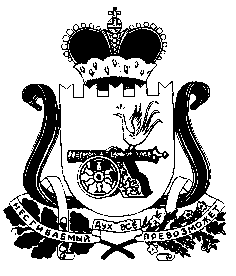 